Unit 3 Lesson 5: Encontremos la diferenciaWU Conversación numérica: Valor desconocido hasta 10 (Warm up)Student Task StatementEn cada caso, encuentra el número que hace que la ecuación sea verdadera.1 Distintas formas de encontrar la diferenciaStudent Task StatementMai, Diego y Noah encontraron el valor de .Diego dijo: “Yo puedo quitar”.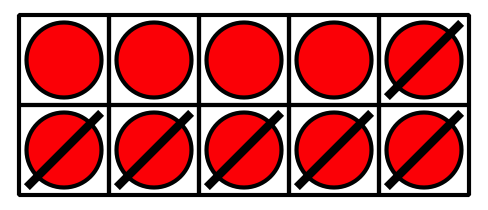 ¿Qué quiso decir Diego?
Prepárate para explicar cómo pensaste de una forma que los demás entiendan.Mai dijo: “Yo puedo contar hacia adelante”.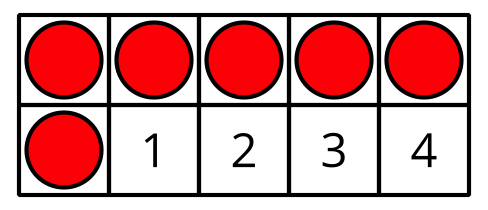 ¿Qué quiso decir Mai?
Prepárate para explicar cómo pensaste de una forma que los demás entiendan.Noah dijo: “Yo puedo usar lo que sé sobre  para ayudarme”.
¿Qué quiso decir Noah?
Prepárate para explicar cómo pensaste de una forma que los demás entiendan.2 Cadenas de restasStudent Task StatementEncuentra el valor de cada diferencia en la cadena de restas.
Explica lo que observas.Grupo 1:¿Qué observas?
¿Por qué crees que esto ocurre?
Prepárate para explicar cómo pensaste de una forma que los demás entiendan.Grupo 2:¿Qué observas?
¿Por qué crees que esto ocurre?
Prepárate para explicar cómo pensaste de una forma que los demás entiendan.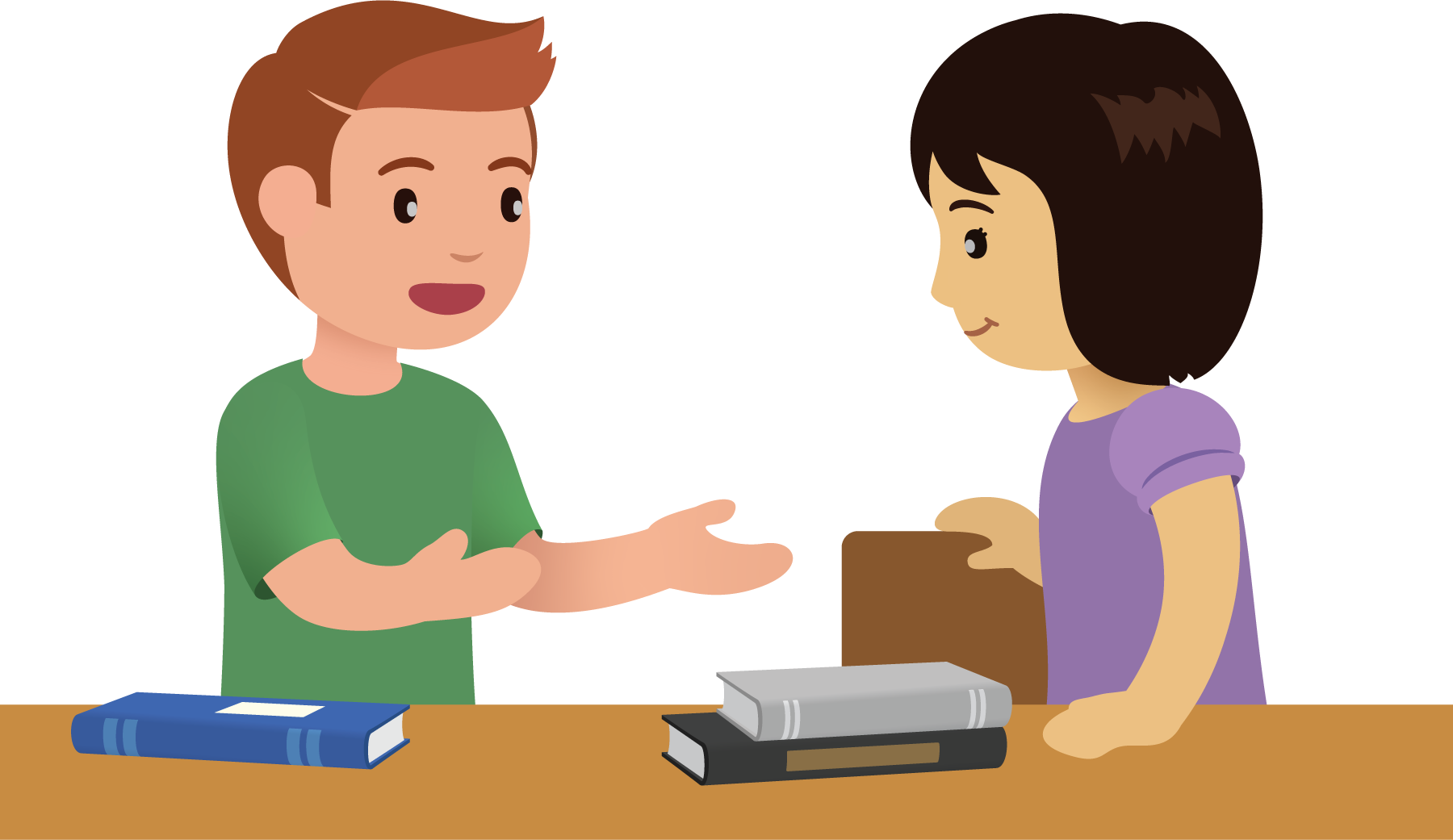 3 El valor de la diferenciaStudent Task StatementEncuentra el valor de cada diferencia.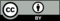 © CC BY 2021 Illustrative Mathematics®